Designing Beadwork – Student AMany native dancers wear matching pieces, where a design appears numerous times throughout the outfit. This could be a design repeated on a pair of earrings, a medallion, a pair of cuffs, a vest, etc.Use the space below to create your own cuff design. Be sure that your preimage is a polygon with at least 6 vertices.Cuff Design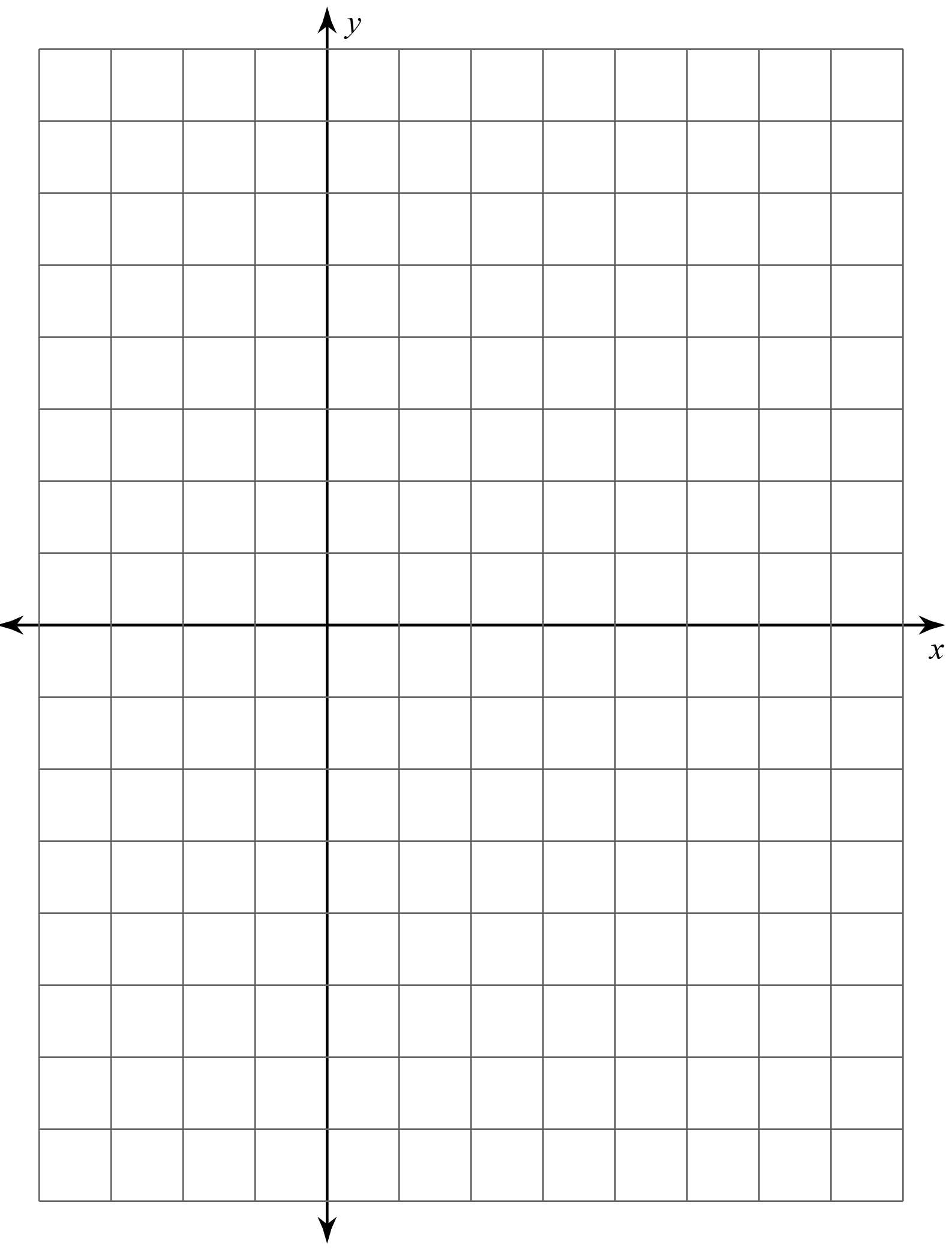 